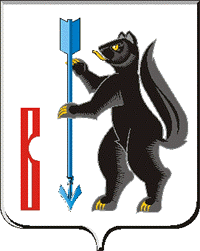 АДМИНИСТРАЦИЯ ГОРОДСКОГО ОКРУГА ВЕРХОТУРСКИЙП О С Т А Н О В Л Е Н И Еот 08.11.2019г. № 882г. Верхотурье  Об установлении публичного сервитута	Рассмотрев ходатайство директора производственного отделения «Серовские электрические сети» филиала «МРСК Урала» - «Свердловэнерго», от 17 июня 2019 года Епифанова А.А., действующего по доверенности № 483/2018 от 29 октября 2018 года в интересах Открытого акционерного общества «Межрегиональная распределительная сетевая компания Урала», в соответствии со статьями 23, 39.38, 39.39, 39.43, 39.45, Земельного кодекса Российской Федерации, статьей 3.6 Федерального закона от 25 октября 2001 года № 137-ФЗ «О введении в действие Земельного кодекса Российской Федерации», Решением Думы городского округа Верхотурский № 90 от 26.12.2012г. "Об утверждении Генерального плана городского округа Верхотурский применительно к территории вне границ населенных пунктов, к историческому поселению "г. Верхотурье", руководствуясь Уставом городского округа Верхотурский,  ПОСТАНОВЛЯЮ:1. Установить публичный сервитут с целью эксплуатации существующей линии электропередачи ВЛ-10 кВ ф. Прокоп - Салда литер 6, принадлежащей на праве собственности Открытому акционерному обществу «Межрегиональная распределительная сетевая компания Урала», в отношении земельных участков и земель с кадастровыми номерами:1) 66:09:2501001:11,   расположенный по адресу: Свердловская область, Верхотурский район, село Прокопьевская Салда, улица Сенянского, 16-1;2) 66:09:2501001:117, расположенный по адресу: Свердловская область, Верхотурский район, село Прокопьевская Салда;3) 66:09:2501001:120, расположенный по адресу: Свердловская область, Верхотурский район, село Прокопьевская Салда;4) 66:09:2501001:123, расположенный по адресу: Свердловская область, Верхотурский район, село Прокопьевская Салда;5) 66:09:2501001:129, расположенный по адресу: Свердловская область, Верхотурский район, село Прокопьевская Салда;6) 66:09:2501001:13, расположенный по адресу: Свердловская область, Верхотурский район, село Прокопьевская Салда;7) 66:09:2501001:14, расположенный по адресу: Свердловская область, Верхотурский район, село Прокопьевская Салда;8) 66:09:2501001:15, расположенный по адресу: Свердловская область, Верхотурский район, село Прокопьевская Салда;9) 66:09:2501001:159, расположенный по адресу: Свердловская область, Верхотурский район, село Прокопьевская Салда, улица Постникова, 8;10) 66:09:2501001:16, расположенный по адресу: Свердловская область, Верхотурский район, село Прокопьевская Салда;11) 66:09:2501001:17, расположенный по адресу: Свердловская область, Верхотурский район, село Прокопьевская Салда;12) 66:09:2501001:19, расположенный по адресу: Свердловская область, Верхотурский район, село Прокопьевская Салда;13) 66:09:2501001:20, расположенный по адресу: Свердловская область, Верхотурский район, село Прокопьевская Салда;14) 66:09:2501001:24, расположенный по адресу: Свердловская область, Верхотурский район, село Прокопьевская Салда;15) 66:09:2501001:301, расположенный по адресу: Свердловская область, Верхотурский район, село Прокопьевская Салда, улица Молодежная;16) 66:09:2501001:302, расположенный по адресу: Свердловская область, Верхотурский район, село Прокопьевская Салда, улица Новая;17) 66:09:2501001:303, расположенный по адресу: Свердловская область, Верхотурский район, село Прокопьевская Салда, улица Постникова;18) 66:09:2501001:335, расположенный по адресу: Свердловская область, Верхотурский район, село Прокопьевская Салда, улица Постникова, 6;19) 66:09:2501001:4, расположенный по адресу: Свердловская область, Верхотурский район, село Прокопьевская Салда, улица Сенянского, 20;20) 66:09:2501001:6, расположенный по адресу: Свердловская область, Верхотурский район, село Прокопьевская Салда;21) 66:09:2501001:7, расположенный по адресу: Свердловская область, Верхотурский район, село Прокопьевская Салда;22) 66:09:2501001:72, расположенный по адресу: Свердловская область, Верхотурский район, село Прокопьевская Салда, улица Новая, 2-2;23) 66:09:2501001:73, расположенный по адресу: Свердловская область, Верхотурский район, село Прокопьевская Салда;24) 66:09:2501001:117, расположенный по адресу: Свердловская область, Верхотурский район, село Прокопьевская Салда, улица Новая, 2-1.2. Установить срок публичного сервитута 49 лет.3. Утвердить границы публичного сервитута, указанного в пункте 1 настоящего постановления (схема и описание местоположения границ ВЛ-10 кВ ф. Прокоп - Салда литер 6, прилагается).4. Открытому акционерному обществу «Межрегиональная распределительная сетевая компания Урала»:1) направить настоящее постановление правообладателям земельных участков, в отношении которых было принято решение об установлении публичного сервитута;2)  осуществлять доступ на земельные участки, в отношении которых принят публичный сервитут, по графику, при условии заблаговременного уведомления об этом правообладателя земельного участка, а в случаях необходимости предотвращения аварии или устранения ее последствий незамедлительно;3) привести земельные участки в состояние, пригодное для его использования в соответствии с разрешенным использованием, в срок не позднее, чем три месяца после завершения капитального или текущего ремонта, реконструкции, эксплуатации, существующей линии электропередачи ВЛ-10 кВ ф. Прокоп - Салда литер 6, для эксплуатации которой был установлен публичный сервитут.5. Комитету по управлению муниципальным имуществом Администрации городского округа Верхотурский (Лумпова Е.С.) направить настоящее постановление в Управлении Федеральной службы государственной регистрации, кадастра и картографии по Свердловской области.6. Опубликовать настоящее постановление в информационном бюллетене «Верхотурская неделя» и разместить на официальном сайте городского округа Верхотурский.7.Контроль исполнения настоящего постановления оставляю за себя.И.о. главыгородского округа Верхотурский			                            Л.Ю.Литовских